MOOC Development Timeline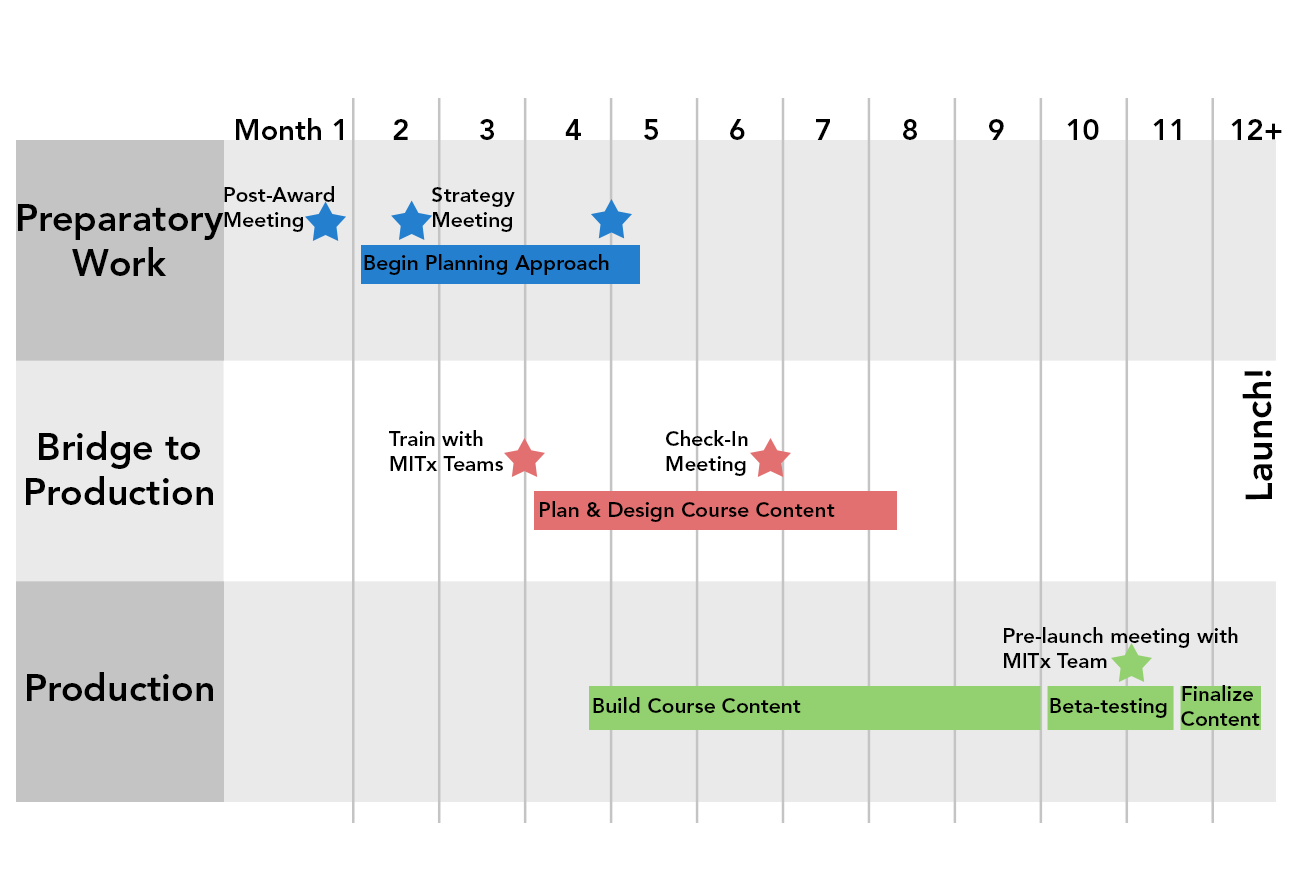 It is important that course teams maintain regular communication with the OWLS team during the development process. If you have any questions or concerns, please contact your Project Administrator or mitx-pm@mit.edu.Preparatory WorkTimeline dates are from the time of grant approval.Timeline dates are from the time of grant approval.Timeline dates are from the time of grant approval.Action ItemAction ItemDurationEstimated DatesNotification of project approvalNotification of project approvalApproval Date_ _ - _ _ - _ _ _ _Faculty and content contributors sign Intellectual Property Agreement (IPA) via DocuSignSigning of the IPA initiates the process to transfer grant funds to the departmentFaculty and content contributors sign Intellectual Property Agreement (IPA) via DocuSignSigning of the IPA initiates the process to transfer grant funds to the department20 Minutes_ _ - _ _ - _ _ _ _(one to two weeks from approval)Post-Award MeetingExpand on key points from grant proposal to clarify project needsDiscuss possible course team configuration and rolesIntroduce the MITx development process and team rolesPost-Award MeetingExpand on key points from grant proposal to clarify project needsDiscuss possible course team configuration and rolesIntroduce the MITx development process and team rolesOne Hour_ _ - _ _ - _ _ _ _(two to three weeks from approval)Begin PlanningFaculty begins to consider approach to course content and assessmentBegin PlanningFaculty begins to consider approach to course content and assessmentongoing_ _ - _ _ - _ _ _ _(begin after Post-Award Meeting)Strategy MeetingDetermine expected development timelineExplore potential learning strategy/pedagogyDiscuss primary learning goalsStrategy MeetingDetermine expected development timelineExplore potential learning strategy/pedagogyDiscuss primary learning goalsOne Hour_ _ - _ _ - _ _ _ _(one to two months from approval)Bridge to Production – Planning PeriodTimeline dates are from the time of grant approval.Timeline dates are from the time of grant approval.Timeline dates are from the time of grant approval.Action ItemAction ItemDurationEstimated DatesBegin to design course content Draft course outlinePlan initial production scheduleInvestigate assessment strategiesConsider Feature-Based Enrollment approach for learner experienceLook into intellectual property usageBegin to design course content Draft course outlinePlan initial production scheduleInvestigate assessment strategiesConsider Feature-Based Enrollment approach for learner experienceLook into intellectual property usageongoing_ _ - _ _ - _ _ _ _(begin two to four months from approval)Schedule Trainings with OWLS TeamsPlatform TrainingIP TrainingMedia OrientationAccessibility DiscussionSchedule Trainings with OWLS TeamsPlatform TrainingIP TrainingMedia OrientationAccessibility DiscussionOne to Two HoursAs appropriate based on plan(s) from Strategy Meeting and course team availability;Email your OWLS Project Administrator to scheduleProduction WorkTimeline dates progress to the course launch date.Timeline dates progress to the course launch date.Timeline dates progress to the course launch date.Action ItemAction ItemDurationEstimated DatesBegin Building CourseContent creationFinalize assessment(s) strategies & buildChoose reading(s)Supplemental textMedia productionUpdating content based on IP trackingFinalize policy on verified and audit learner experienceBegin Building CourseContent creationFinalize assessment(s) strategies & buildChoose reading(s)Supplemental textMedia productionUpdating content based on IP trackingFinalize policy on verified and audit learner experienceNine+ months_ _ - _ _ - _ _ _ _
(nine months before launch)Build a representative weekProvides a template for the rest of the courseAllows experimentation with different content stylesHelps provide realistic time management for the rest of the projectBuild a representative weekProvides a template for the rest of the courseAllows experimentation with different content stylesHelps provide realistic time management for the rest of the projectOne month_ _ - _ _ - _ _ _ _(nine months before launch)Check-In Meeting with OWLSRevisit Strategy Meeting notesReview the representative weekRevise representative week and iterate of development plan based on discussionCheck-In Meeting with OWLSRevisit Strategy Meeting notesReview the representative weekRevise representative week and iterate of development plan based on discussionOne hour _ _ - _ _ - _ _ _ _(eight to nine months before launch)Meet with individual OWLS team to review development status Allows MITx team to help you troubleshoot any current challenges or concernsProvides opportunity for collaborative planningMeet with individual OWLS team to review development status Allows MITx team to help you troubleshoot any current challenges or concernsProvides opportunity for collaborative planningongoing _ _ - _ _ - _ _ _ __ _ - _ _ - _ _ _ __ _ - _ _ - _ _ _ _Create About PageSubmit form and assets to OWLSReview and approve preview pageCreate About PageSubmit form and assets to OWLSReview and approve preview pageOne week _ _ - _ _ - _ _ _ _(three months before launch)About Page is published and enrollment opensAbout Page is published and enrollment opens-_ _ - _ _ - _ _ _ _(two months before launch)Complete development:Final videos uploaded with transcriptsBegin clearing outstanding IP objectsFinalize content on platformFaculty completes initial reviewComplete development:Final videos uploaded with transcriptsBegin clearing outstanding IP objectsFinalize content on platformFaculty completes initial reviewTwo months _ _ - _ _ - _ _ _ _(two months before launch)Pre-Launch meeting with OWLS staffReview launch checklistFinalize course moderation/management with OWLSIdentify beta-testers, TAsReview learner communication planPre-Launch meeting with OWLS staffReview launch checklistFinalize course moderation/management with OWLSIdentify beta-testers, TAsReview learner communication planOne hour _ _ - _ _ - _ _ _ _(two months before launch)Beta test courseCourse team makes final updates/changes based on findings & OWLS recommendationsBeta test courseCourse team makes final updates/changes based on findings & OWLS recommendationsOne to two month(s) _ _ - _ _ - _ _ _ _(one to two months before launch)Finalize IP object statusFinalize IP object statusOne month _ _ - _ _ - _ _ _ _(one month before launch)LAUNCH!LAUNCH!_ _ - _ _ - _ _ _ _